Конспект урока «Обобщение материала по теме «Настоящее совершённое время»Я Архипова Алина Викторовна, учитель английского и немецкого языков «МБОУ «СОШ №1» города Сафоново Смоленской области.Это урок обобщения и систематизации знаний для 8 класса (у меня 27 человек).Цель: Отработать с учащимися тему “Present Perfect”.Задачи:Актуализация знаний по теме «Настоящее совершённое время».Развитие аналитических способностей.Развитие интереса к изучению иностранного языка.Этот материал будет полезен для учителей английского языка. Урок составлен по учебнику О.В.Афанасьевой, И.В.Михеевой «Новый курс английского языка для российских школ», 8 класс, 4й год обучения.Я провожу этот урок при изучении темы “present Perfect” в 1й четверти, но можно провести его и при повторении этой темы в любое другое время.Оборудование:Компьютер и проектор или интерактивная доска:Доска? Магниты для неё и мел;Схема образования Present Perfect (написать или прикрепить к доске магннитами, или высветить на экране):Длительность: 40 минут. В своей работе я часто использую джазовые чанты (Jazz chants) и грамматические чанты) Grammar chants) Каролин Грэхем (Carolyn Graham). Это короткие рифмованные строки, которые произносят под музыку под чёткий ритм.ПриложенияСхема образования Present PerfectДаная схема взята из картинок гугла.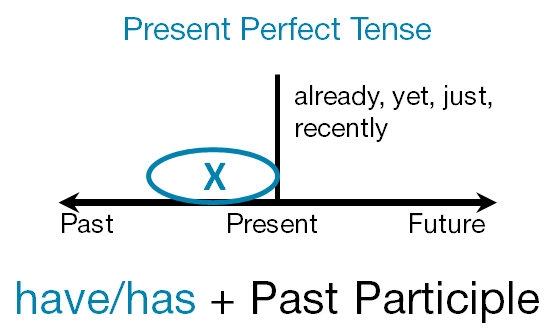 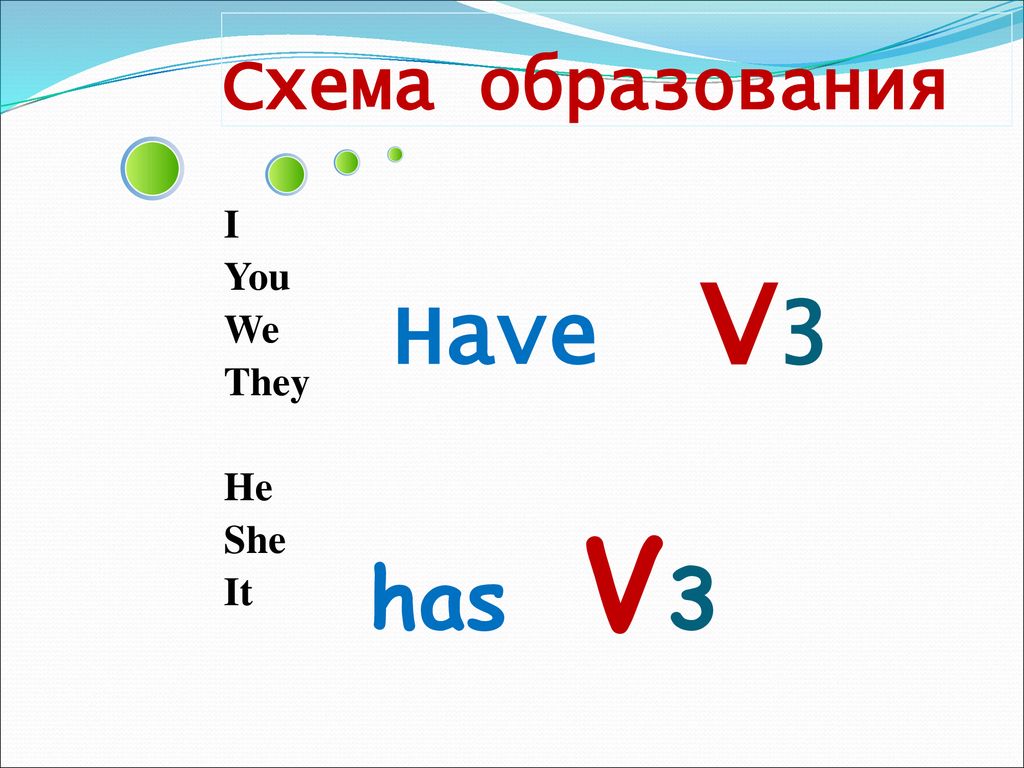 Grammar chant – California rollHave you ever eaten sushi?or a California roll?Have you ever eaten kimchi?Have you ever been to Seoul?No, I've never eaten kimchi.I've never been to Seoul.And I've never ever ever hada California roll.Have you ever been arrested?Have you ever gone to jail?Have you ever had a diamond ringor worn a wedding veil?No, I've never been arrested.I've never gone to jail.I've never had a diamond ringor worn a wedding veil.I've never lived in Brooklyn.I've never lived in Queens.I've never eaten sushi in a house in New Orleans.I've never eaten kimchi.I've never been to Seoul.And I've never ever ever had a Cаllifornia roll!No, I've never ever ever had a California roll!Упражнения из учебника.Exercise 7, page 25. Make up sentences.Exercise 8, page 25. Say what has happened.Example: Sam. His shoes are clean. (clean).Sam has cleaned his shoes.James. His car is clean. (wash)Kate. Her plants look green and fresh. (water)Mum and dad. Their bedroom window is open. (open)The children. They are not doing their homework. They are playing in the garden. (finish)Mary. She knows what the film is about. (see)My friends. They know what the British Museum is like. (visit)Emma. Her hands are clean. (wash)The Smiths. They know where they’ll spend their weekend.Margo. There is a lot of food in her fridge. (be to the shops).Jake. His supper is ready. (cook).Exercise 9, page 26. Today Cinderella is very tired. Can you say why?Example: She has washed her sisters’ clothes.В этом упражнении использован скриншот страницы из учебника.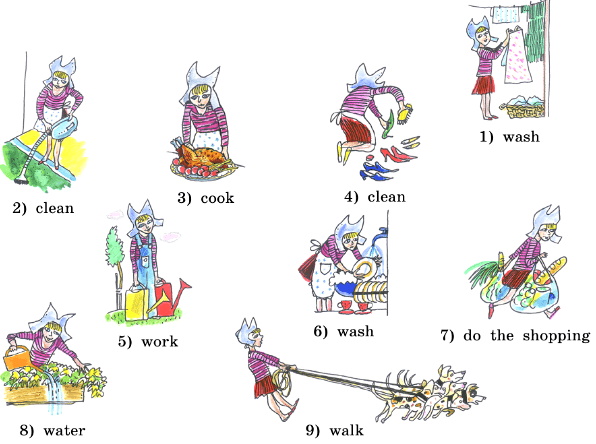 washcleancookcleanworkwashdo the shoppingwaterwalkExercise 10, page 27. Say what places they have been to (seen, visited) and what places they are going to see.Example: 1) Ted – New York – Washington, D.C.Ted has been to New York. He is going to visit Washington, D.C.Roy and Alice – France – GermanyRoy and Alice have been to France. They are going to see Germany.John – California – WashingtonBilly and Beth – Canada – MexicoHarry – the Appalachians – the Rocky MountainsThe Moles – the Mississippi – the ColoradoMiss Robertson – Alaska – HawaiiAnn – Florida – the Great PlainsThe friends – the Atlantic Ocean – the Pacific OceanKitty and David – South America – North AmericaMy cousins – the Pacific Coast – the Atlantic CoastExercise 11, page 27.Complete the sentences.Julia (has/have) visited the Grand Canyon.Ed and his sister (has/have) travelled about the Atlantic Coast.My cousins (has/have) seen “The Big Apple”.John (has/have) played five games of tennis.The Richardsons (has/have) been to the Great Lakes.Alice (has/have) listened to the song “America, the beautiful”. She likes it.Boris (has/have) walked in Central Park of New York. Now he knows what it is like.Kim’s parents (has/have) been to the Rocky Mountains. We (has/have) seen the Appalachians. They are great.You (has/have) washed your hands. You may sit down to table.ЭтапУчительУченикДоскаВремяОрганизационный моментGood morning, everybody! Sit down, please.Good morning, Alina Viktorovna!20 SeptemberClasswork1 минута Речевая зарядкаWho is on duty today? Who is absent today? What day of the week is today? What’s the date today?I am. All are present. It’s Monday today. It’s the 20th of September.20 SeptemberClasswork1 минутаФонетическая зарядкаLet’s train our tongues. Repeat after me: Weather, the weatherVictor WarnerWeather, the weatherVictor Warner[w][v]2 минутыВыведение целей урока.Look at the blackboard and think what we are going to talk about today.Present PerfectHave/has + V31 минута Проверка домашнего задания.And now let’s check your homework. Present Perfect. Answer my questions, please.Когда употребляется настоящее совершённое время? Как оно образуется? Каковы его частые спутники? Когда мы используем глагол “has”, а когда “have”?Настоящее совершённое время употребляется, когда мы говорим о том, что действие произошло в прошлом, а результат мы можем наблюдать в настоящем. I have broken the glass. Образуется оно при помощи вспомогательных глаголов “have” и “has” и третьей формы смыслового глагола. Частые его спутники – слова already, ever, never, just, yet…Already, ever, never, just, yet5 минутЗакрепление материала.Now let’s do some exercises.Упражнения из учебникаOpem your textbooks, please. Page 25. Let’s do exercise 7.Let’s do exercise 8.Let’s have some rest. Grammar chant. Repeat the chant after the speaker, please.Turn over the page, please. Page 26.Let’s do exercise 9.Let’s do exercise 10. Page 27.Let’s do exercise 11. Pages 27-28.25 минутОкончание урока. Выставление оценок.And now open your record books and write down your homework.You are to write 10 sentences using Present Perfect. Ok!Present Perfect: 10 sentences (in your exercise books)5 минутIhaveplayed football beforeWehasseen all the new films My friendvisited the best museums of the townJanecleaned the classroomTheybeen to the city centreThese peoplewatched the news on TVYou and Iasked a lot of questionscooked a very good dinnerfinished the workdecided to have a holidaystarted to write a diarylistened to some very good songs